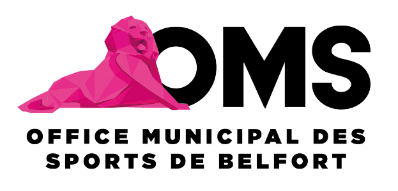 FORMULAIRE DE RESERVATION 
SALLES DE REUNIONS OMS BELFORTJe soussigné(e),Nom : 
Prénom :  
Représentant de l’association : 
En qualité de :  
Téléphone : ___ / ___ / ___ / ___ / ___
Adresse mail : Sollicite la réservation de la salle comme suit :La grande salle de réunion (49. Jauge fixée en fonction des directives gouvernementales)La petite salle de réunion (19. Jauge fixée en fonction des directives gouvernementales)Les réunions ou AG ne nécessite pas de vérification de Pass Sanitaire sauf en cas de pot ou apéritif.Pour le : ___ / ___ / _____Pour la tenue de (réunion, formation, AG) : La grande salle est équipée de tables, chaises, d’un vidéoprojecteur, un écran, un tableau à feuilles mobiles (feuilles, feutres et stylos non fournis par l’OMS).Un cahier est à votre disposition à l’entrée des salles afin de faire remonter vos remarques ou éléments à signaler.Je reconnais avoir pris connaissance du règlement valant contrat de mise à disposition temporaire et règlement intérieur.Fait à Belfort le : __ / __ / _____                          Le demandeur (Nom, prénom, qualité)
                                                                                                                   précédés de la mention 
                                                                                                                       « lu et approuvé »La présente demande ne vaut pas acceptation de la part de l’OMS. Celle-ci sera traitée dans le cadre du règlement. L’utilisateur devra justifier auprès de l’OMS d'une police d'assurance couvrant sa responsabilité civile pour les dommages corporels et matériels pouvant survenir à lui-même comme aux tiers à l’occasion de cette mise à disposition.
OMS Belfort
10 rue de Londres 90000 Belfort
03.84.90.32.94 ou 06.82.20.27.34